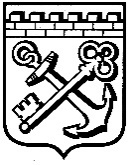 КОМИТЕТ ГРАДОСТРОИТЕЛЬНОЙ ПОЛИТИКИ
ЛЕНИНГРАДСКОЙ ОБЛАСТИПРИКАЗот ________________________  № ____О внесении изменения в приказ Комитета градостроительной политики Ленинградской области от 13 ноября 2019 года № 76 «Об утверждении Перечня должностей государственной гражданской службы Ленинградской области в комитете градостроительной политики Ленинградской области, при замещении которых государственные гражданские служащие Ленинградской области обязаны представлять сведения о своих доходах, об имуществе и обязательствах имущественного характера, а также сведения о доходах, об имуществе и обязательствах имущественного характера своих супруги (супруга) и несовершеннолетних детей, и признании утратившим силу приказа комитета по архитектуре и градостроительству Ленинградской области от 21 декабря 2018 года № 74»	В соответствии с постановлением Правительства Ленинградской области от 25 августа 2009 года № 274 «Об утверждении Перечня должностей государственной гражданской службы Ленинградской области в Администрации Ленинградской области и аппаратах мировых судей Ленинградской области, при замещении которых государственные гражданские служащие Ленинградской области обязаны представлять сведения о своих доходах, об имуществе и обязательствах имущественного характера, а также сведения о доходах, об имуществе и обязательствах имущественного характера своих супруги (супруга) и несовершеннолетних детей»приказываю:Внести изменение в приказ Комитета градостроительной политики Ленинградской области от 13 ноября 2019 года № 76 «Об утверждении Перечня должностей государственной гражданской службы Ленинградской области в комитете градостроительной политики Ленинградской области, при замещении которых государственные гражданские служащие Ленинградской области обязаны представлять сведения о своих доходах, об имуществе и обязательствах имущественного характера, а также сведения о доходах, об имуществе и обязательствах имущественного характера своих супруги (супруга) и несовершеннолетних детей, и признании утратившим силу приказа комитета по архитектуре и градостроительству Ленинградской области от 21 декабря 2018 года № 74», исключив из текста Перечня должностей государственной гражданской службы Ленинградской области в Комитете градостроительной политики Ленинградской области, при замещении которых государственные гражданские служащие Ленинградской области обязаны представлять сведения о своих доходах, об имуществе и обязательствах имущественного характера, а также сведения о доходах, об имуществе и обязательствах имущественного характера своих супруги (супруга) и несовершеннолетних детей (приложение) слова «2. Заместитель председателя комитета.».Председатель комитета								И. Кулаков